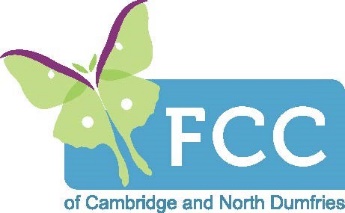 FUND DEVELOPMENT AND STRATEGIC COMMUNICATIONS LEADSummaryWe are currently recruiting for a full-time Fund Development and Strategic Communications Lead. This person will help us continue to build a strong, stable organization which can meet the ever-increasing demand for services in our community.DescriptionReporting to the Executive Director, this role provides key strategic and implementation support for fund development and communications. This role is vital in supporting the current and future operations of Family Counselling Centre of Cambridge and North Dumfries.Duties and ResponsibilitiesReview current fundraising and development strategies and assess for strengths and weaknessesIdentify key opportunities for improving our fundraising and development workAssess current infrastructure including staffing, volunteers, technology and resources for supporting a robust fundraising and development programDevelop and implement a strategic, multi-year fund development plan focusing on multiple streams of support including but not limited to monthly donors, major gifts, corporate sponsorship, foundations, fundraising events, online giving, annual appeals and other initiativesConduct research on possible sources of financial support including foundations, grants, donors, government programs, fundraisers and othersImplement newly created donor retention planAssess current communication strategy including but not limited to newsletters, appeal letters, social media, and websiteDevelop comprehensive communications strategy and participate in the improvement of our current resources/offerings, taking into consideration the various consumers of our communications and how to increase our reachOrganize fundraising initiatives and eventsCreate reusable materials to engage donors and community membersSupport Executive Director in building and maintaining key community relationshipsCreate yearly workplan and report regularly to Executive DirectorParticipate in staff and team meetingsWork collaboratively with Executive Director and engage broader FCCCND team where appropriateProvide information and updates to the Board of Directors where appropriateOther duties as assignedQualificationsCommitted to FCCCND’s mission, vision, and values and to building an inclusive workspace, including striving to be anti-racist, accessible, LGBTQ2S positive, aware of class dynamics, and power/privilegeSkilled in developing workplans and multi-year strategic frameworks for fund development and communicationsDemonstrated ability to organize fundraising events and initiativesExcellent donor and fund research skillsExceptional communication skills (including written communications, oral and visual)Strong sense of creativity and adaptabilityAbility to apply work on a team as well as independentlyExcellent initiative and self-motivation skillsEmployment ConditionsThe successful candidate will be offered a 2-year contract, with possibility of renewal. Compensation of $60,000 per year + benefits and vacation as per FCCCND staffing policy.Application InstructionInterested applicants should submit their cover letter, resume, and references to bobbye@fcccnd.com by July 9th stating the job title in the subject line.We welcome applications from candidates who represent the diversity of our community. Please let us know if you require any accommodations in the application and interview process.We thank all candidates for their interest, however, only those selected for an interview will be contacted. No phone calls or email inquiries on application status please.